ПРОЄКТ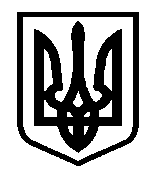 У К Р А Ї Н АДОНЕЦЬКА ОБЛАСТЬКРАМАТОРСЬКА РАЙОННА РАДАР І Ш Е Н Н Явід _____________ №______________Про затвердження Статуту комунального некомерційного підприємства «Центрпервинної медико-санітарної допомоги»Краматорської районної ради в новій редакціїКеруючись пунктом 20 частини 1 статті 43, підпунктом 3 пункту 6-2 Розділу V «Прикінцеві та перехідні положення» Закону України від 21.05.1997 № 280/97-ВР «Про місцеве самоврядування в Україні», враховуючи рішення Краматорської районної ради від 26.01.2021 року № ________ «Про затвердження передавального акту балансових рахунків, матеріальних цінностей та активів Слов’янської районної ради Донецької області Краматорській районній раді», Краматорська районна рада, ВИРІШИЛА:1. Змінити назву «Комунальне підприємство «Центр первинної медико-санітарної допомоги» Слов`янської районної ради Донецької області  на «Комунальне некомерційне підприємство «Центр первинної медико-санітарної допомоги» Краматорської районної ради.2. Затвердити Статут комунального некомерційного підприємства «Центр первинної медико-санітарної допомоги» Краматорської районної ради у новій редакції (додається).3. Доручити керівнику /головному лікарю/ комунального некомерційного підприємства «Центр первинної медико-санітарної допомоги» Краматорської районної ради Холостовій Т.О. провести відповідні дії з реєстрації змін до установчих документів Підприємства, згідно вимог діючого законодавства України.4. Контроль за виконанням даного рішення покласти на постійну комісію з питань житлово-комунального господарства, приватизації та комунальної власності. /                   /.Голова районної ради 							         С.В.МоховикПОЯСНЮВАЛЬНА ЗАПИСКАдо проекту рішення районної ради«Про затвердження  Статуту комунального некомерційного підприємства «Центр первинної медико-санітарної допомоги»Краматорської районної ради в новій редакції»	Враховуючи положення підпункту 3 пункту 6-2 Розділу V «Прикінцеві та перехідні положення» Закону України «Про місцеве самоврядування в Україні», рішення Краматорської районної ради від 26.01.2021 року               № ________ «Про затвердження передавального акту балансових рахунків, матеріальних цінностей та активів Слов’янської районної ради Донецької області Краматорській районній раді», з метою внесення змін щодо засновника підприємства до Єдиного державного реєстру юридичних осіб, фізичних осіб-підприємців та громадських формувань пропонується затвердити Статут комунального некомерційного підприємства «Центр первинної медико-санітарної допомоги» Краматорської районної ради в новій редакції.	Прошу депутатів підтримати даний проект рішення.Начальник юридичного відділурайонної ради								Ю.К. НежейкоЛИСТ ПОГОДЖЕННЯна проект рішення районної ради«Про затвердження Статуту комунального некомерційного підприємства «Центр первинної медико-санітарної допомоги» Краматорської районної ради» в новій редакції»ПОГОДЖЕНО:Начальник юридичного відділу районної ради								Ю.К.НежейкоКерівник КНП «ЦПМСД» Краматорської районної ради						Т.О.ХолостоваЗаступник голови районної ради 					Р.О.БольшаковГоловний спеціаліст відділу організаційно- інформаційного забезпечення районної ради								І.Ю.Остришко